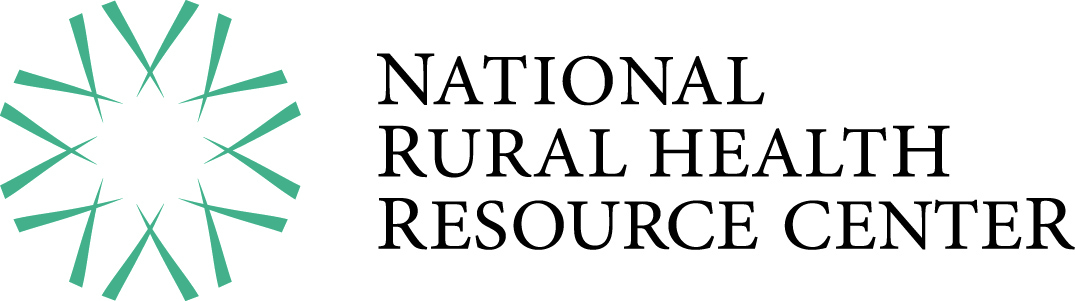 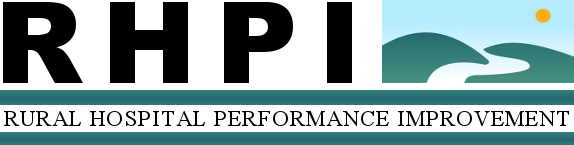 (Name) Hospital Pre-/Post-Project Outcomes Work SheetCEO: County/State: Project: Revenue Cycle Management PI ProjectConsultant: Completion Date: Anticipated Outcomes and Project Measures**Data will be used to determine project progress and outcomes, and impact of the program on the hospital.Anticipated OutcomeSubmitted in Scope of Work MeasurePre-Project ValuesValues obtained from either the Consultant report or RHPI data requestPost-Project ValuesTo be completed concurrent to RAP interview, which will be scheduled 9 – 12 months post-projectImproved Revenue Cycle Processes to improve collections and increase revenue Cash collected and cash percentage of net revenueGross accounts receivableGross accounts receivable daysNet accounts receivableNet accounts receivable daysIn-house and discharged not-final-billed receivablesThird party aging over 90 daysCost to collectBad debt and charity as a percent of gross chargesDenials as a fraction of gross chargesPoint of service (POS) collections as a fraction of gross charges